Extended Abstract Author One a, Author Two b, and Author Three c
(Initials, surname)Department of XXXXXX University of XXXXX, E-mail: XXXX@XXXX.XXX.XX 
(The e-mail address of the first author)Abstract  (300 words)Keywords: Enter a maximum of 5 keywords organized alphabetically and separated by commas.வார்த்தைகள் : அதிகபட்சம் 5 முக்கிய வார்த்தைகள்1. Introduction, research problem and objective/s (150-200 words)அறிமுகம், ஆராய்ச்சி சிக்கல், நோக்கங்கள் (150 – 200 வார்த்தை)2. Literature Review (200-250 words)இலக்கிய ஆய்வு (200 – 250 வார்த்தை)3. Research Materials and Methods (100-150 words)ஆராய்ச்சி பொருட்கள் மற்றும் முறைகள் (100 – 150 வார்த்தை)4.  Results and Discussion (150-200 words)முடிவுகள் மற்றும் விவாதம் (150 – 200 வார்த்தை)5. Conclusion/s and suggestions (150-200 words)முடிவு மற்றும் பரிந்துரைகள் (150 – 200 வார்த்தை)6. References (Most relevant 5 references : Use APA style for references and citations. ரெபெரென்ஸ் / குறிப்புகள்  (5 ரெபெரென்ஸ் ) :  APA ரெபெரென்ஸ்  DECLARATION FORMDeclaration of the researcher/s:Title of the research: ……………………………………………………………………………………………………………………………………………………………………………………………………………………………………………………Researcher/s: 1.	        2.        3.I/ we hereby declare that the above research was truly conducted by myself/ourselves without adhereing to any methods of plagiarism.……………………………………………………………
Date1.……………………………………………………………2……………………………………………………………3……………………………………………………………Signature/s of the researcher/s 
Declaration of an expert in the relevant area of study in your university:This study which I am certifying here is truly conducted by the researcher/s mentioned here and for that I have offered my advice / guidance / supervision. Name of the academic member: ………………………………………………………………………………………...Department: ……………………………………………………………………………………………………………..……………………………………………………………
Date      ……………………………………………………………
Signature and official stampInstructions:Use the following fonts and sizes. Use 12pt for the heading and sub-headings of your research.English: Times New Roman, 10pt; Sinhala:Unicode-Iskoola Pota, 10pt, Sinhala: kalaham 10ptIf your extended abstract requires equations, tables or figures, follow the following example.Equations: The equations should be indented with the numbers displayed on the right side in parenthesis. S = k lnΩ (1) …………………………………………………………………………… (6). Tables: The tables should be sequentially numbered and must be centered to the text. As a guideline, the extended abstract should not contain more than 2 tables. Please make sure that the tables are not split over two separate pages. An example is as follows:Table 01: Title of the Table Figures: The figures should be numbered sequentially (use “Figure 1” in text). It is recommended that the figures be produced in colour/gray-scale and has at least 300 dpi. As a guideline, the extended abstract should not contain more than 2 figures. For sketched figures, it is best to be included in the Drawing Canvas of MS Word (Insert/Picture/New Drawing). A sample is given as follows.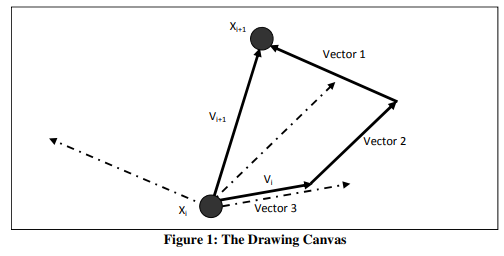 Heading 1Heading 2Date Submission of extended abstractDate Notification of acceptanceDate Registration Date Submission of final extended abstract